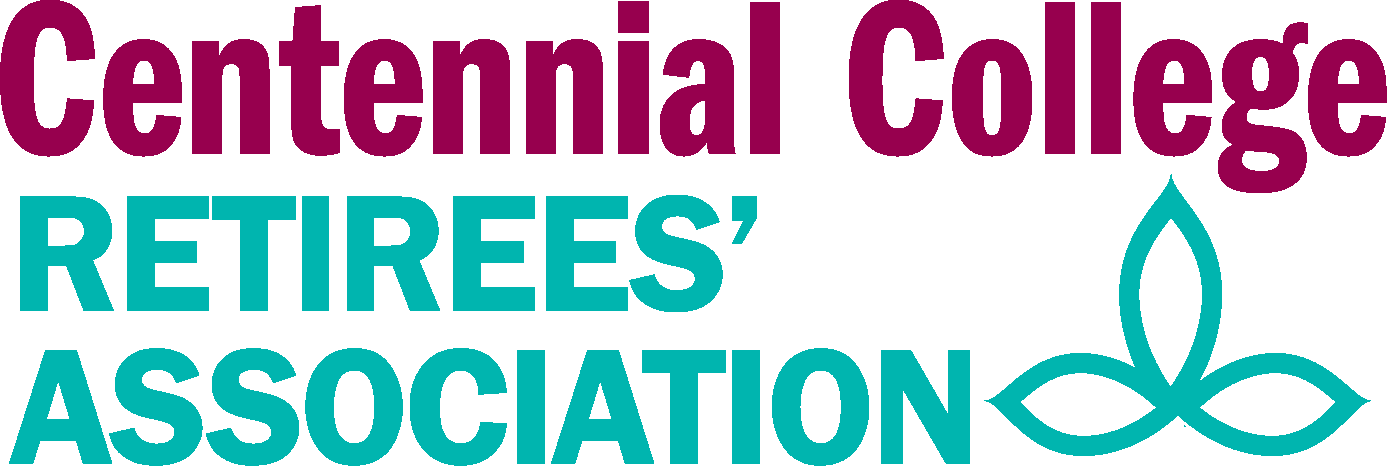 AGENDAWednesday, May 8, 2024                                                10:30 a.m. to Noon             Location:  Event Centre 8th FloorRoom to be ConfirmedLunch @ 12:00 noonMission StatementThe Purpose / Mission of the Centennial College Retirees’ Association:The Centennial College Retirees’ Association is an organization whose purpose is to promote the interest of Centennial College retirees.  It provides members with fellowship, pertinent information and response to their concerns.It acts to:Promote continuing contact and dialogue among retired members of the Centennial College community through:Social and recreational eventsFormal communication such as through the CCRA website, newsletters, and mailingsAdvocate for Centennial College retireesLiaise with retire groups such as other community college retirees’ associations and the Ontario Colleges Retirees’ Association (OCRA) Promote the interests of Centennial College and its programs within the communityMaintain a formal relationship with the College at the Presidential level to ensure the continuity and independence ofCCRAPerform an active role where appropriate, with respect to wider social issues within the communityWelcome Review & Acceptance of the May 8, 2024 Meeting AgendaReview & Acceptance of the March 13, 2024, Meeting MinutesPresident’s Remarks Business ArisingUpdate on the Cupcake Decorating Event: P. LeeConfirm Wordmark Choice: G. DerringtonRevised Telephone Greeting: M. GauthierCall for Newsletter Submissions: G. DerringtonOfficers’ Updates L. Bidwell – Webmaster UpdateP. Brown –  Membership UpdateG. Derrington – Treasurer’s ReportP. Lee  – Report on Spring FlingE. Zehethofer/M.Gauthier – Telephone Enquiries New BusinessCCRA Lifetime Membership: C.Baker/P. Brown/M. ScottNext Meeting Date: Wednesday, June 12, 2024Mission StatementThe Purpose / Mission of the Centennial College Retirees’ Association:The Centennial College Retirees’ Association is an organization whose purpose is to promote the interest of Centennial College retirees.  It provides members with fellowship, pertinent information and response to their concerns.It acts to:Promote continuing contact and dialogue among retired members of the Centennial College community through:Social and recreational eventsFormal communication such as through the CCRA website, newsletters, and mailingsAdvocate for Centennial College retireesLiaise with retire groups such as other community college retirees’ associations and the Ontario Colleges Retirees’ Association (OCRA) Promote the interests of Centennial College and its programs within the communityMaintain a formal relationship with the College at the Presidential level to ensure the continuity and independence ofCCRAPerform an active role where appropriate, with respect to wider social issues within the community